Материалы для информирования родителей о необходимости обеспечения безопасности пребывания детей вблизи водных объектовУважаемые родители, не оставляйте детей без присмотра вблизи водоёмов.Уважаемые родители, обеспечьте безопасность пребывания детей вблизи водных объектов.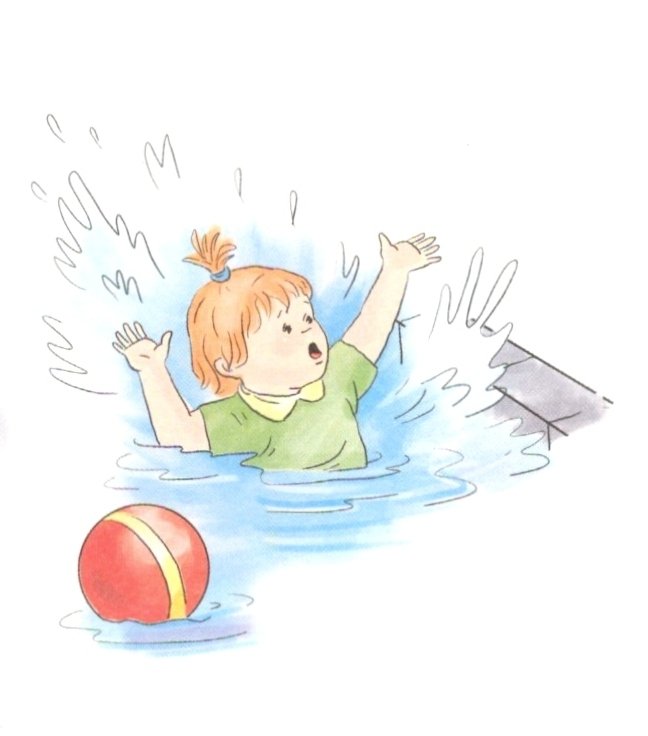 Уважаемые родители, не позволяйте играть детям в опасных местах, где они могут упасть в воду.Уважаемые родители, не оставляете ребёнка одного в воде, даже если он находится в спасательном жилете или на него надет спасательный круг.Уважаемые родители, помните, что купание в необорудованных местах опасно для жизни и здоровья ваших детей.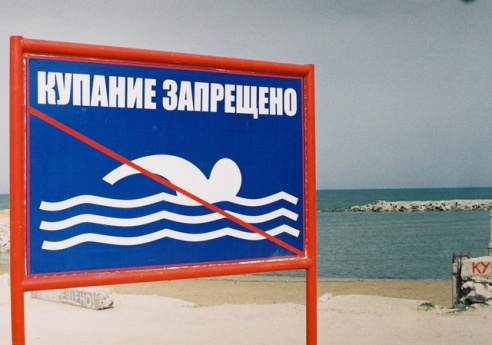 Уважаемые родители, обязательно научите ребенка плавать, сделайте его пребывание в воде более безопасным.Уважаемые родители, не оставляйте детей без присмотра вблизи водоемов, научите ребенка не бояться звать на помощь, если он попал в беду.Уважаемые родители, не устраивайте во время купания шумные игры на воде и не разрешайте этого детям - это опасно!Уважаемые родители, не поручайте присмотр за детьми при купании старшим братьям, сестрам и малознакомым людям.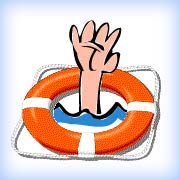 